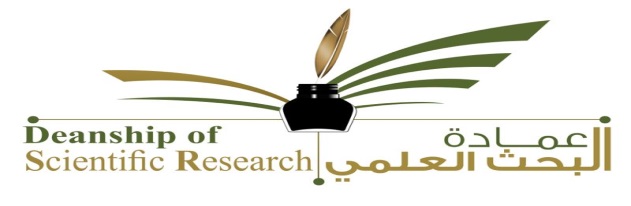 إستمارة الطلب للخدمات المساندة Application Form: Support Program اسم الباحثResearcher Nameالكلية/ القسمCollege /Departmentالرقم الوظيفيUniversity IDالبريد الإلكترونيEmailالجوال
Mobile No.عنوان البحث 
Title of research التخصص البحثي العام Area of research التخصص البحثي الدقيق Specialized subject areaاسم المجلة Full name of the Journalالرقم الدولي المعياري للمجلةISSN of the Journalتصنيف المجلةJournal Index (ISI /Scopus) الموقع الإليكتروني للمجلةJournal URLنوع الخدمة Service type   تدقيق لغوي Proofreading عدد الكلمات Word countمصادقة رئيس القسمHead of Department Approval  